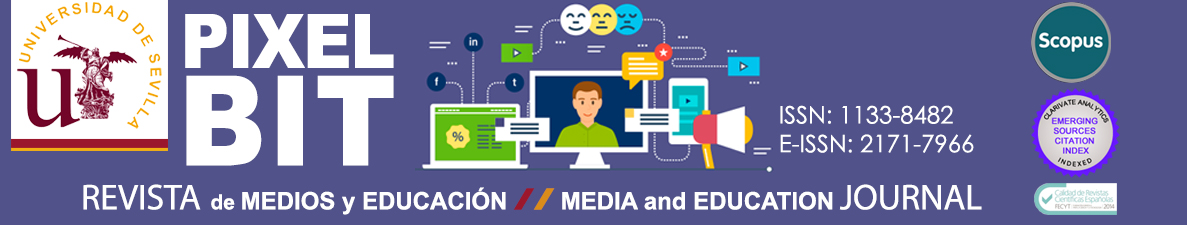 DATOS AUTORESEs necesario que se consignen todos los datos solicitados, y que todos los autores del manuscrito se encuentren registrados en el sistema OJS de Pixel-Bit. Revista de Medios y Educación (https://recyt.fecyt.es/index.php/pixel/login) TÍTULO EN ESPAÑOL: Desarrollo del oído absoluto a través de aplicaciones móvilesTITLE IN ENGLISH: Development of the absolut pitch through mobile applicationsAUTORES (Indicar por orden de prelación):Autor 1 (Responsable de la correspondencia):Nombre: Rosabel   Apellidos: Roig-Vila_______________________________________________________________________________________Institución: Universidad de AlicanteCategoría profesional: TUCargo que ocupa en la institución (Professional position): Directora Grupo Investigación EDUTIC-ADEIDirección profesional : Campus Sant Vicent del Raspeig_______________________________________________________________________________________Ciudad: Sant Vicent del Raspeig País : EspañaTeléfono: 600948744 E-mail: rosabel.roig@ua.esORCID: http://orcid.org/0000-0002-9731-430X ResearchGate: https://www.researchgate.net/profile/Rosabel_Roig-Vila Academia.edu: https://alicante.academia.edu/rosabelroigvila@Twitter: https://twitter.com/rosabelUA Autor 2:Nombre: Facundo Apellidos: San Blas Arenes   Institución: Escola de Música Ateneu La Vila JoiosaCategoría profesional: Profesor de músicaCargo que ocupa en la institución (Professional position): Profesor de música en la especialidad de percusiónDirección profesional : C/ Pelayo, 3 Ciudad: Villajoyosa País : EspañaTeléfono:675319621 E-mail: facun_band@hotmail.comORCID: ________________________________ ResearchGate: ________________________________  Academia.edu: ____________________________@Twitter:___________________________________ Otra  RRSS: (Other RRSS)______________________Autor 3:Nombre: Àngela Apellidos: Buforn Lloret_______________________________________________________________________________________Institución: Universidad de AlicanteCategoría profesional: Investigadora colaboradora seniorCargo que ocupa en la institución (Professional position): Investigadora Doctora Dirección profesional :_ Campus Sant Vicent del RaspeigCiudad: Sant Vicent del Raspeig    País EspañaTeléfono: 636167843  E-mail: Angela.buforn@ua.esORCID: http://orcid.org/0000-0002-5373-2403 ResearchGate: https://www.researchgate.net/profile/Angela_BufornOtra  https://scholar.google.es/citations?hl=es&user=2&user=1QftIcgAAAAJ